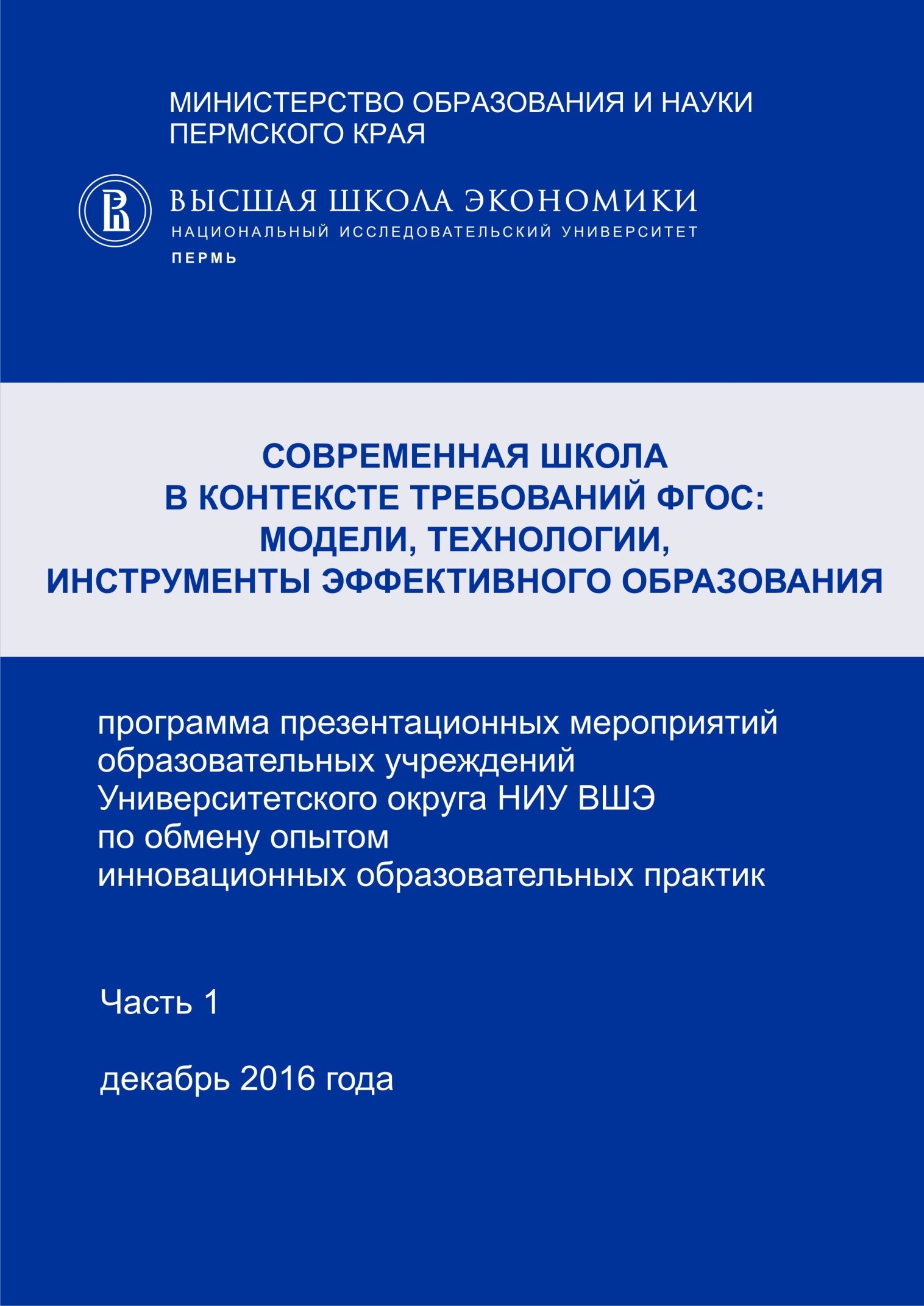 Уважаемые коллеги!Пермский филиал федерального государственного автономного образовательного учреждения высшего образования «Национальный исследовательский университет «Высшая школа экономики», Министерство образования и науки Пермского края и Департамент образования администрации города Перми приглашают Вас принять участие в мероприятиях по обмену опытом инновационных образовательных практик, которые проводятся в декабре 2016 года - феврале 2017 года.Предлагаем Вашему вниманию I часть программы презентационных мероприятий образовательных учреждений Университетского округа НИУ ВШЭ, содержащую характеристику мероприятий, запланированных в декабре 2016 года, а также информацию об образовательных учреждениях, на базе которых будут проводиться мероприятия.Тематика мероприятий соответствует тематике III Международной научно-практической конференции Университетского округа НИУ ВШЭ, которая состоится 
30-31 марта 2017 года и будет посвящена обсуждению профессиональным научным и педагогическим сообществом актуальных вопросов инновационного развития современного школьного образования.Организационно-экспертной группой Университетского округа определена общая тема презентационных мероприятий: «Современная школа в контексте требований ФГОС: модели, технологии, инструменты эффективного образования».Цель проведения мероприятий - предоставление возможности образовательным организациям, входящим в состав Университетского округа НИУ ВШЭ, презентовать актуальный опыт решения образовательных задач в аспекте общей темы презентационных мероприятий.Организационно-экспертной группой Университетского округа определены следующие содержательно-тематические направления, в рамках которых возможно проектирование и проведение презентационных мероприятий:Реализация ФГОС НОО и ФГОС ООО: опыт и практикиФГОС старшей школы: инструменты апробацииИндивидуализация образовательного процесса: траектории и образовательный выборОбразовательный интерактивный контент как тренд современного школьного образованияПроектные, командно-групповые, разновозрастные, смешанные формы и технологии образованияВеб-сервисы и мобильные сервисы как образовательные инструментыГеймификация образования: использование игровых моделей для построения образовательных траекторийВнеурочная деятельность обучающихся в контексте современных требованийФормирование гражданской идентичности через присвоение общероссийских и общечеловеческих ценностейОбразование в многоконфессиональном и поликультурном обществеФГОС для детей с ограниченными возможностями здоровья. Инклюзивные образовательные практикиСетевая организация образовательного пространства и образовательного процессаСистемы, модели, инструменты мониторинга качества школьного образованияПрофессиональный рост педагога: новые формы и мотивирующие практикиАктуальные формы и практики взаимодействия с родителямиУправление образовательной организацией в контексте достижения новых образовательных результатов.Для участия в презентационных мероприятиях Университетского округа НИУ ВШЭ необходимо сообщить данные о количестве человек из Вашей образовательной организации, которые примут участие в выбранных Вами открытых мероприятиях, за одну неделю до начала их проведения. Информацию нужно предоставить ответственным лицам за проведение мероприятий в каждом образовательном учреждении Округа (на обозначенный в программе электронный адрес ответственного за конкретное мероприятие лица, либо позвонив по указанному телефону).По итогам проведения презентационных мероприятий лучшие инновационные учебно-методические разработки размещаются на сайте НИУ-ВШЭ - Пермь на странице Университетского округа НИУ ВШЭ http://perm.hse.ru/okrug/.Дополнительную информацию вам предоставят в администрации Университетского округа НИУ ВШЭ:Ратт Татьяна Андреевна – начальник отдела развития университетского округа НИУ ВШЭ - Пермь;Мальцева Мария Александровна – специалист отдела развития университетского округа НИУ ВШЭ – Пермь;Веселкова Светлана Юрьевна - специалист отдела развития университетского округа НИУ ВШЭ – Пермь.Координаты администрации Университетского округа НИУ ВШЭ:адрес: Пермь, ул. Лебедева, д. 27, каб. 104;телефон: +7 (342) 200 95 40; e-mail: mdavydova@hse.ru.Благодарим за сотрудничество!СОДЕРЖАНИЕПРОГРАММА презентационных мероприятийобразовательных учреждений Университетского округа НИУ ВШЭ «Современная школа в контексте требований ФГОС:модели, технологии, инструменты 
эффективного образования» декабрь 2016 годаДата проведения, день неделиОбразовательное учреждениеОбщая тема мероприятияСтр.01.12.2016четвергМБОУ «Очёрская средняя общеобразовательная школа № 1»Семинар«Метапредметный подход на учебном и внеучебном занятиях в современной школе»513.12.2016вторникМАОУ «СОШ № 8» 
г. КрасновишерскаПрактический семинар«Возможности использования планшетного персонального компьютера на уроках и во внеурочной деятельности»1014.12.2016средаМБОУ «Гимназия 
№ 14» г. Глазова Удмуртской республикиВебинар«Особенности использования педагогических технологий для формирования мотивации школьников к учебной деятельности в современных условиях»1115.12.2016четвергМАОУ «Гимназия 
№ 10» г. ПермиНаучно-практический семинар«Понимание текста как условие учебной успешности на разных предметах»14№п/пМероприятия:содержательно-тематическое направление, тема, форма проведения, краткая аннотация,целевая аудиторияМероприятия
проводятВремя проведения1 декабря 2016 года, четверг1 декабря 2016 года, четверг1 декабря 2016 года, четверг1 декабря 2016 года, четвергМБОУ «Очёрская средняя общеобразовательная школа № 1»МБОУ «Очёрская средняя общеобразовательная школа № 1»МБОУ «Очёрская средняя общеобразовательная школа № 1»МБОУ «Очёрская средняя общеобразовательная школа № 1»Общая тема мероприятия «Метапредметный подход на учебном и внеучебном занятиях в современной школе».Содержательно-тематическое направление: 	Реализация ФГОС НОО и ФГОС ООО: опыт и практики. Формат проведения: семинар. Краткая аннотация: На семинаре учителя школы представят опыт по формированию единого образовательного пространства, способствующего достижению метапредметных результатов. Стандарты второго поколения определяют новые требования к результатам обучения. Особое место занимают метапредметные результаты, под которыми подразумеваются освоенные обучающимися способы деятельности, применяемые как в рамках образовательного процесса, так и в реальных жизненных ситуациях. Метапредметный подход на учебном и внеучебном занятиях обеспечивает переход от существующей практики дробления знаний на предметы к целостному образному восприятию мира, к метадеятельности обучающихся.Целевая аудитория: учителя начальной, основной и старшей школы, руководители предметных методических объединений, педагоги ДО, социальные педагоги, педагоги-психологи. Время проведения: 11.30-15.00.Общая тема мероприятия «Метапредметный подход на учебном и внеучебном занятиях в современной школе».Содержательно-тематическое направление: 	Реализация ФГОС НОО и ФГОС ООО: опыт и практики. Формат проведения: семинар. Краткая аннотация: На семинаре учителя школы представят опыт по формированию единого образовательного пространства, способствующего достижению метапредметных результатов. Стандарты второго поколения определяют новые требования к результатам обучения. Особое место занимают метапредметные результаты, под которыми подразумеваются освоенные обучающимися способы деятельности, применяемые как в рамках образовательного процесса, так и в реальных жизненных ситуациях. Метапредметный подход на учебном и внеучебном занятиях обеспечивает переход от существующей практики дробления знаний на предметы к целостному образному восприятию мира, к метадеятельности обучающихся.Целевая аудитория: учителя начальной, основной и старшей школы, руководители предметных методических объединений, педагоги ДО, социальные педагоги, педагоги-психологи. Время проведения: 11.30-15.00.Общая тема мероприятия «Метапредметный подход на учебном и внеучебном занятиях в современной школе».Содержательно-тематическое направление: 	Реализация ФГОС НОО и ФГОС ООО: опыт и практики. Формат проведения: семинар. Краткая аннотация: На семинаре учителя школы представят опыт по формированию единого образовательного пространства, способствующего достижению метапредметных результатов. Стандарты второго поколения определяют новые требования к результатам обучения. Особое место занимают метапредметные результаты, под которыми подразумеваются освоенные обучающимися способы деятельности, применяемые как в рамках образовательного процесса, так и в реальных жизненных ситуациях. Метапредметный подход на учебном и внеучебном занятиях обеспечивает переход от существующей практики дробления знаний на предметы к целостному образному восприятию мира, к метадеятельности обучающихся.Целевая аудитория: учителя начальной, основной и старшей школы, руководители предметных методических объединений, педагоги ДО, социальные педагоги, педагоги-психологи. Время проведения: 11.30-15.00.Общая тема мероприятия «Метапредметный подход на учебном и внеучебном занятиях в современной школе».Содержательно-тематическое направление: 	Реализация ФГОС НОО и ФГОС ООО: опыт и практики. Формат проведения: семинар. Краткая аннотация: На семинаре учителя школы представят опыт по формированию единого образовательного пространства, способствующего достижению метапредметных результатов. Стандарты второго поколения определяют новые требования к результатам обучения. Особое место занимают метапредметные результаты, под которыми подразумеваются освоенные обучающимися способы деятельности, применяемые как в рамках образовательного процесса, так и в реальных жизненных ситуациях. Метапредметный подход на учебном и внеучебном занятиях обеспечивает переход от существующей практики дробления знаний на предметы к целостному образному восприятию мира, к метадеятельности обучающихся.Целевая аудитория: учителя начальной, основной и старшей школы, руководители предметных методических объединений, педагоги ДО, социальные педагоги, педагоги-психологи. Время проведения: 11.30-15.00.1.Регистрация участников семинара11.00-11.302.Представление школы, приветствие участников семинара«Метапредметный подход на учебном и внеучебном занятиях как средство достижения планируемых результатов ФГОС НОО и ФГОС ООО» (из опыта работы)Корчагина Любовь Сергеевна, директор школы, Почётный работник общего образования РФ Степанова Марина Владимировна, заместитель директора по начальному образованию, Почётный работник общего образования РФЧазова Наталья Валерьевна, заместитель директора по МР11.30-11.55Блок «Иностранные языки»Целевая аудитория: учителя английского языкаБлок «Иностранные языки»Целевая аудитория: учителя английского языкаБлок «Иностранные языки»Целевая аудитория: учителя английского языкаБлок «Иностранные языки»Целевая аудитория: учителя английского языка3.Внеурочное занятие во 2д классеТема «Секреты матушки Эйч»На занятии организуется мини-исследование того, как читаются слова с буквой h после согласной, развиваются умения сравнивать, анализировать, классифицировать.Чазова Наталья Валерьевна, учитель английского языка, высшая квалификационная категория12.10.-12.554.Урок английского языка в 5 классе по теме "Мои планы на выходные" На уроке формируются умения обучающихся планировать свою жизнь на определённый промежуток времени с использованием модельного текста.Салтыкова Наталья Александровна, учитель английского языка, высшая квалификационная категория13.05-13.505.Стендовый доклад «Использование проектных технологий для формирования метапредметных умений на уроках английского языка»Представлен материал по использованию проектных технологий для повышения мотивации обучающихся к изучению английского языка.Политова Татьяна Валерьевна, учитель английского языка14.00-14.106.Рефлексия14.10-14.30Блок «Работа классного руководителя»Блок «Работа классного руководителя»Блок «Работа классного руководителя»Блок «Работа классного руководителя»ШМО классных руководителей «Метапредметный подход во внеурочной деятельности»Цель: анализ применения  метапредметных методов и  приёмов  в деятельности классного руководителя для формирования активной позиции обучающихся в осуществлении собственного морального выбора.Целевая аудитория: классные руководители 5-11 классов, педагоги ДО, социальные педагоги, педагоги-психологи.ШМО классных руководителей «Метапредметный подход во внеурочной деятельности»Цель: анализ применения  метапредметных методов и  приёмов  в деятельности классного руководителя для формирования активной позиции обучающихся в осуществлении собственного морального выбора.Целевая аудитория: классные руководители 5-11 классов, педагоги ДО, социальные педагоги, педагоги-психологи.ШМО классных руководителей «Метапредметный подход во внеурочной деятельности»Цель: анализ применения  метапредметных методов и  приёмов  в деятельности классного руководителя для формирования активной позиции обучающихся в осуществлении собственного морального выбора.Целевая аудитория: классные руководители 5-11 классов, педагоги ДО, социальные педагоги, педагоги-психологи.ШМО классных руководителей «Метапредметный подход во внеурочной деятельности»Цель: анализ применения  метапредметных методов и  приёмов  в деятельности классного руководителя для формирования активной позиции обучающихся в осуществлении собственного морального выбора.Целевая аудитория: классные руководители 5-11 классов, педагоги ДО, социальные педагоги, педагоги-психологи.7.Классный час в 8в классе  Тема «Милосердие в современном мире»На основе работы с различными источниками информации обучающимся предлагается обсудить нравственную проблему милосердия с позиций реалий сегодняшнего дня. Лихачёва Людмила Александровна, учитель истории и обществознания, руководитель ШМО классных руководителей, высшая квалификационная категория12.10-12.558.Мастер-класс «Раскрытие личностных качеств ребёнка через коммуникативный тренинг»Гулина Ксения Андреевна, педагог-организатор,  педагог ДО, первая квалификационная категория13.05-13.259.Мастер-класс «Жизненные ценности»Представлен материал по профилактической работе суицида с учащимися, выбор подростками оптимальных форм поведения в трудных жизненных ситуациях. Пантюшкина Марина Борисовна, педагог-психолог13.30-13.5010.Выступление по теме «Индивидуальная работа с учащимися 7в класса по самовоспитанию»Представлен материал по реализации педагогического проекта «Плюс и минус».Пьянкова Наталья Сергеевна, учитель русского языка и литературы, высшая квалификационная категория, Отличник народного просвещения14.00-14.1011.Выступление по теме «Анализ проекта «Предпрофильная и профильная работа в классе»Обобщается опыт по реализации классного проекта по самоопределению обучающихся.Мокрушина Екатерина Ананьевна, учитель биологии, высшая квалификационная категория 14.15-14.2512.Стендовый доклад по  теме  «Классный проект «Семейный альбом класса»Представлен материал по воспитательной работе в 6а классе по направлению «Семья. Профориентация».Белозёрова Людмила Юрьевна, учитель английского языка, первая квалификационная категория14.30-14.4013.Рефлексия14.40-15.00Блок «История и обществознание»РМО учителей истории  и обществознанияБлок «История и обществознание»РМО учителей истории  и обществознанияБлок «История и обществознание»РМО учителей истории  и обществознанияБлок «История и обществознание»РМО учителей истории  и обществознания14.Урок в 10а,б (гуманитарный профиль) по теме «Инвестиции»Старшеклассники получат представление о долгосрочных и краткосрочных инвестициях. На уроке применяется кейс-технология для развития коммуникативных УУД (умение формулировать,  аргументировать и отстаивать своё мнение).Лихачёв Пётр Владимирович, учитель истории и обществознания,  первая квалификационная категория12.10-12.5515.Круглый стол «Эффективные методы достижения  метапредметных  результатов при работе с текстом в обучении истории и обществознанию»Участники круглого стола получат возможность обсудить проблему достижения метапредметных результатов, обменяются опытом по  развитию познавательных УУД.Крутько Светлана Александровна, руководитель РМО учителей истории и обществознания, учитель истории и обществознания, высшая квалификационная категория, Почётный работник общего образования РФ13.05-14.4016.Рефлексия14.40-15.00Блок «Математика и информатика»Целевая аудитория: учителя математики, информатикиБлок «Математика и информатика»Целевая аудитория: учителя математики, информатикиБлок «Математика и информатика»Целевая аудитория: учителя математики, информатикиБлок «Математика и информатика»Целевая аудитория: учителя математики, информатики17.Урок математики в 5в классе по теме «Что такое площадь?»Обучающиеся в ходе практической работы исследуют способы нахождения площадей многоугольников, сделают выводы о свойствах площади и её применении в жизни.Корчагина Любовь Сергеевна, учитель математики, высшая квалификационная категория, Почётный работник общего образования РФ12.10-12.5518.Урок математики в 6в классе по теме «Симметрия на координатной плоскости»На уроке используется проблемная ситуация, обучающиеся выполняют мини-исследование.Тронина Татьяна Сергеевна, учитель математики, первая квалификационная категория12.10-12.5519.Занятие по математике в 7б,в  классах по теме «Налоги и математика»На занятии учащиеся применяют знания при решении прикладных задач в рамках элективного курса «Решение текстовых задач в 7 классе».Овчинникова Людмила Владимировна, учитель математики, высшая квалификационная категория13.05-13.5020.Урок информатики в 6а классе  по теме «Табличные информационные модели»Урок направлен на формирование умения создавать, применять и преобразовывать табличные информационные модели для решения учебных и познавательных задач.Каменских Лариса Александровна, учитель информатики, высшая квалификационная категория13.05-13.5021.Рефлексия14.00-14.30Блок «Естественные науки»Целевая аудитория: учителя химии, физики, биологии, географииБлок «Естественные науки»Целевая аудитория: учителя химии, физики, биологии, географииБлок «Естественные науки»Целевая аудитория: учителя химии, физики, биологии, географииБлок «Естественные науки»Целевая аудитория: учителя химии, физики, биологии, географии22.Урок биологии в 7а классе по теме «Определение животных типа Членистоногие»На уроке создаются условия для формирования критического мышления обучающихся.Мокрушина Екатерина Ананьевна, учитель биологии,  высшая квалификационная категория12.10-12.5523.Внеурочное занятие для обучающихся 7,8,10 классов по предметам естественного направления по теме  «Учебный проект «Ветер, ветер, ты могуч?»Работая в разновозрастных группах по направлениям, обучающиеся формируют понятие «Ветер». Делают заключение о роли ветра в природе.Леушина Наталья Николаевна, учитель географии,  высшая квалификационная категория;Озорнина Любовь Александровна, учитель географии,  высшая квалификационная категория,Почётный работник общего образования РФ13.05-13.5024.Рефлексия14.00-14.30Блок «Начальные классы»Целевая аудитория: учителя начальных классов, педагоги ДОБлок «Начальные классы»Целевая аудитория: учителя начальных классов, педагоги ДОБлок «Начальные классы»Целевая аудитория: учителя начальных классов, педагоги ДОБлок «Начальные классы»Целевая аудитория: учителя начальных классов, педагоги ДО25.Урок русского языка в 3а классе по теме «Конструктор для слова»Урок направлен на формирование умений словообразования и записи словарного состава слова в знаковой форме. Кондратьева Светлана Михайловна, учитель начальных классов, первая квалификационная категория12.10-12.5526.Занятие для обучающихся 1-3 классов  с ОВЗ по теме  «Развиваемся в движении»На занятии создаются условия для формирования навыков саморегуляции и  проводится коррекция психомоторной сферы обучающегося. Мартынова Светлана Григорьевна, учитель начальных классов, высшая квалификационная категория13.05-13.5027.Занятие с воспитанниками объединения «Поиск» (2 класс) по теме «Что может быть милей бесценного, родного края?»На занятии исследуются уникальные особенности  культуры родного города, формируется гражданская позиция  при изучении литературного наследия Пермского края. Каликина Наталья Александровна, учитель русского языка, педагог ДО, руководитель объединения «Поиск»13.05-13.5028.Выступление по теме «Исследовательская деятельность на уроках и во внеурочное время»Представлен опыт работы учителя, отражающий методы и формы по развитию интеллектуальных способностей обучающихся начальной школы.Ерашева Галина Николаевна, учитель начальных классов, высшая квалификационная категория, Почётный работник общего образования РФ14.00-14.1029.Выступление по теме «Внеурочные проекты по литературному чтению для формирования умения осознанного использования речевых средств, в соответствии с задачей коммуникации»Представлен опыт работы учителя по формированию метапредметных умений.Гладкова Альбина Юрьевна, учитель начальных классов, высшая квалификационная категория, Почётный работник общего образования РФ14.15-14.2530.Стендовый доклад «Формы и методы формирования метапредметных результатов в начальной школе»Представлен материал по формированию и  применению для оценки уровня сформированности метапредметных результатов на ступени НОО.Политова Наталья Владимировна, учитель начальных классов, первая квалификационная категория14.30-14.4031.Рефлексия14.40-15.00Ответственное лицо за проведение презентационных мероприятий в МБОУ «Очёрская средняя общеобразовательная школа № 1»: Брызгалова Светлана Владимировна, заместитель директора по МР,  8 902 83 092 97, ocher.scol1@mail.ru.Адрес МБОУ «Очёрская средняя общеобразовательная школа № 1»: город Очёр, улица Пушкина, 54а.  Проезд по центральной улице Ленина вверх до  пересечения с ул. Носкова, поворот налево  по ул. Носкова до ул. Пушкина,  поворот налево по ул. Пушкина до школы.Ответственное лицо за проведение презентационных мероприятий в МБОУ «Очёрская средняя общеобразовательная школа № 1»: Брызгалова Светлана Владимировна, заместитель директора по МР,  8 902 83 092 97, ocher.scol1@mail.ru.Адрес МБОУ «Очёрская средняя общеобразовательная школа № 1»: город Очёр, улица Пушкина, 54а.  Проезд по центральной улице Ленина вверх до  пересечения с ул. Носкова, поворот налево  по ул. Носкова до ул. Пушкина,  поворот налево по ул. Пушкина до школы.Ответственное лицо за проведение презентационных мероприятий в МБОУ «Очёрская средняя общеобразовательная школа № 1»: Брызгалова Светлана Владимировна, заместитель директора по МР,  8 902 83 092 97, ocher.scol1@mail.ru.Адрес МБОУ «Очёрская средняя общеобразовательная школа № 1»: город Очёр, улица Пушкина, 54а.  Проезд по центральной улице Ленина вверх до  пересечения с ул. Носкова, поворот налево  по ул. Носкова до ул. Пушкина,  поворот налево по ул. Пушкина до школы.Ответственное лицо за проведение презентационных мероприятий в МБОУ «Очёрская средняя общеобразовательная школа № 1»: Брызгалова Светлана Владимировна, заместитель директора по МР,  8 902 83 092 97, ocher.scol1@mail.ru.Адрес МБОУ «Очёрская средняя общеобразовательная школа № 1»: город Очёр, улица Пушкина, 54а.  Проезд по центральной улице Ленина вверх до  пересечения с ул. Носкова, поворот налево  по ул. Носкова до ул. Пушкина,  поворот налево по ул. Пушкина до школы.13 декабря 2016 года, вторник13 декабря 2016 года, вторник13 декабря 2016 года, вторник13 декабря 2016 года, вторникМАОУ «СОШ № 8» города КрасновишерскаМАОУ «СОШ № 8» города КрасновишерскаМАОУ «СОШ № 8» города КрасновишерскаМАОУ «СОШ № 8» города КрасновишерскаОбщая тема мероприятия «Возможности использования планшетного персонального компьютера на уроках и во внеурочной деятельности».Содержательно-тематическое направление: Образовательный интерактивный контент как тренд современного школьного образования Формат проведения: практический семинар Краткая аннотация: В образовательной деятельности все более широкое применение находят планшетные персональные компьютеры благодаря их мобильности и возможности использования при интерактивном обучении. Таблеты являются эффективным инструментом формирования метапредметных результатов как на уроках, так и во внеурочной деятельности. Целевая аудитория: учителя-предметники Время проведения: 14.00 – 15.30.Общая тема мероприятия «Возможности использования планшетного персонального компьютера на уроках и во внеурочной деятельности».Содержательно-тематическое направление: Образовательный интерактивный контент как тренд современного школьного образования Формат проведения: практический семинар Краткая аннотация: В образовательной деятельности все более широкое применение находят планшетные персональные компьютеры благодаря их мобильности и возможности использования при интерактивном обучении. Таблеты являются эффективным инструментом формирования метапредметных результатов как на уроках, так и во внеурочной деятельности. Целевая аудитория: учителя-предметники Время проведения: 14.00 – 15.30.Общая тема мероприятия «Возможности использования планшетного персонального компьютера на уроках и во внеурочной деятельности».Содержательно-тематическое направление: Образовательный интерактивный контент как тренд современного школьного образования Формат проведения: практический семинар Краткая аннотация: В образовательной деятельности все более широкое применение находят планшетные персональные компьютеры благодаря их мобильности и возможности использования при интерактивном обучении. Таблеты являются эффективным инструментом формирования метапредметных результатов как на уроках, так и во внеурочной деятельности. Целевая аудитория: учителя-предметники Время проведения: 14.00 – 15.30.Общая тема мероприятия «Возможности использования планшетного персонального компьютера на уроках и во внеурочной деятельности».Содержательно-тематическое направление: Образовательный интерактивный контент как тренд современного школьного образования Формат проведения: практический семинар Краткая аннотация: В образовательной деятельности все более широкое применение находят планшетные персональные компьютеры благодаря их мобильности и возможности использования при интерактивном обучении. Таблеты являются эффективным инструментом формирования метапредметных результатов как на уроках, так и во внеурочной деятельности. Целевая аудитория: учителя-предметники Время проведения: 14.00 – 15.30.1.Практический семинар «Возможности использования планшетного персонального компьютера на уроках и во внеурочной деятельности».Мероприятие направлено на презентацию опыта работы учителя географии и экономики СОШ № 8 по использованию планшетных компьютеров как в урочной, так и во внеурочной деятельности. Участникам семинара будут даны рекомендации по их практическому применению в процессе образовательной деятельности, а также будет предоставлена возможность создания электронных образовательных ресурсов.Целевая аудитория: учителя-предметникиБардакова Наталья Григорьевна, учитель географии и экономики, высшая квалификационная категория14.00-15.30Ответственное лицо за проведение презентационных мероприятий в МАОУ 
«СОШ № 8» города Красновишерска: Белевич Светлана Николаевна, заместитель директора по УВР, 8 919 71 553 67,  belevich1211@yandex.ru.Адрес МАОУ «СОШ № 8» города Красновишерска: г. Красновишерск, ул. Школьная, 5, проезд автобусом от остановки «Автостанция» до остановки «Голубой Дунай».Ответственное лицо за проведение презентационных мероприятий в МАОУ 
«СОШ № 8» города Красновишерска: Белевич Светлана Николаевна, заместитель директора по УВР, 8 919 71 553 67,  belevich1211@yandex.ru.Адрес МАОУ «СОШ № 8» города Красновишерска: г. Красновишерск, ул. Школьная, 5, проезд автобусом от остановки «Автостанция» до остановки «Голубой Дунай».Ответственное лицо за проведение презентационных мероприятий в МАОУ 
«СОШ № 8» города Красновишерска: Белевич Светлана Николаевна, заместитель директора по УВР, 8 919 71 553 67,  belevich1211@yandex.ru.Адрес МАОУ «СОШ № 8» города Красновишерска: г. Красновишерск, ул. Школьная, 5, проезд автобусом от остановки «Автостанция» до остановки «Голубой Дунай».Ответственное лицо за проведение презентационных мероприятий в МАОУ 
«СОШ № 8» города Красновишерска: Белевич Светлана Николаевна, заместитель директора по УВР, 8 919 71 553 67,  belevich1211@yandex.ru.Адрес МАОУ «СОШ № 8» города Красновишерска: г. Красновишерск, ул. Школьная, 5, проезд автобусом от остановки «Автостанция» до остановки «Голубой Дунай».14 декабря 2016 года, среда14 декабря 2016 года, среда14 декабря 2016 года, среда14 декабря 2016 года, средаМБОУ «Гимназия № 14» города Глазова Удмуртской республики МБОУ «Гимназия № 14» города Глазова Удмуртской республики МБОУ «Гимназия № 14» города Глазова Удмуртской республики МБОУ «Гимназия № 14» города Глазова Удмуртской республики Общая тема мероприятия «Особенности использования педагогических технологий для формирования мотивации школьников к учебной деятельности в современных условиях».Содержательно-тематическое направление: Проектные, командно-групповые, разновозрастные, смешанные формы и технологии образования Формат проведения: вебинарСсылка для регистрации: https://my.webinar.ru/event/868302 Краткая аннотация: Формирование познавательного интереса к предмету - одна из основных задач, стоящих перед образовательным сообществом. Решение этой задачи предлагается многими учеными, методистами, учителями-практиками. Но, следует отметить, что универсального решения этой задачи не существует. Более того, в современных условиях серьезную конкуренцию школе и учителям составляют интернет, компьютерные игры, социальные сети, виртуальный мир, интерактивные выставки и он-лайн обучение, которые привлекают учеников куда больше, чем школьные уроки. Как выиграть в этой конкурентной борьбе, в условиях изменяющихся психолого-педагогических условий современных школ и стремительного развития технологий?  Предлагается рассмотреть методы формирования мотивации современного школьника на различных уроках, посредством использования проектных, командно-групповых и  разновозрастных форм и технологий образования. Участники мероприятия познакомятся с опытом работы педагогов гимназии, которые продемонстрируют наиболее часто используемые приемы по формированию мотивации на уроках математики, технологии, русского языка и литературы. Предлагаемые приемы мы рассматриваем в рамках общепринятых и известных педагогических технологий: проектного обучения, технологии продуктивного чтения.  Целевая аудитория: учителя общеобразовательных школ Время проведения: 13.00-14.00 (МСК)Общая тема мероприятия «Особенности использования педагогических технологий для формирования мотивации школьников к учебной деятельности в современных условиях».Содержательно-тематическое направление: Проектные, командно-групповые, разновозрастные, смешанные формы и технологии образования Формат проведения: вебинарСсылка для регистрации: https://my.webinar.ru/event/868302 Краткая аннотация: Формирование познавательного интереса к предмету - одна из основных задач, стоящих перед образовательным сообществом. Решение этой задачи предлагается многими учеными, методистами, учителями-практиками. Но, следует отметить, что универсального решения этой задачи не существует. Более того, в современных условиях серьезную конкуренцию школе и учителям составляют интернет, компьютерные игры, социальные сети, виртуальный мир, интерактивные выставки и он-лайн обучение, которые привлекают учеников куда больше, чем школьные уроки. Как выиграть в этой конкурентной борьбе, в условиях изменяющихся психолого-педагогических условий современных школ и стремительного развития технологий?  Предлагается рассмотреть методы формирования мотивации современного школьника на различных уроках, посредством использования проектных, командно-групповых и  разновозрастных форм и технологий образования. Участники мероприятия познакомятся с опытом работы педагогов гимназии, которые продемонстрируют наиболее часто используемые приемы по формированию мотивации на уроках математики, технологии, русского языка и литературы. Предлагаемые приемы мы рассматриваем в рамках общепринятых и известных педагогических технологий: проектного обучения, технологии продуктивного чтения.  Целевая аудитория: учителя общеобразовательных школ Время проведения: 13.00-14.00 (МСК)Общая тема мероприятия «Особенности использования педагогических технологий для формирования мотивации школьников к учебной деятельности в современных условиях».Содержательно-тематическое направление: Проектные, командно-групповые, разновозрастные, смешанные формы и технологии образования Формат проведения: вебинарСсылка для регистрации: https://my.webinar.ru/event/868302 Краткая аннотация: Формирование познавательного интереса к предмету - одна из основных задач, стоящих перед образовательным сообществом. Решение этой задачи предлагается многими учеными, методистами, учителями-практиками. Но, следует отметить, что универсального решения этой задачи не существует. Более того, в современных условиях серьезную конкуренцию школе и учителям составляют интернет, компьютерные игры, социальные сети, виртуальный мир, интерактивные выставки и он-лайн обучение, которые привлекают учеников куда больше, чем школьные уроки. Как выиграть в этой конкурентной борьбе, в условиях изменяющихся психолого-педагогических условий современных школ и стремительного развития технологий?  Предлагается рассмотреть методы формирования мотивации современного школьника на различных уроках, посредством использования проектных, командно-групповых и  разновозрастных форм и технологий образования. Участники мероприятия познакомятся с опытом работы педагогов гимназии, которые продемонстрируют наиболее часто используемые приемы по формированию мотивации на уроках математики, технологии, русского языка и литературы. Предлагаемые приемы мы рассматриваем в рамках общепринятых и известных педагогических технологий: проектного обучения, технологии продуктивного чтения.  Целевая аудитория: учителя общеобразовательных школ Время проведения: 13.00-14.00 (МСК)Общая тема мероприятия «Особенности использования педагогических технологий для формирования мотивации школьников к учебной деятельности в современных условиях».Содержательно-тематическое направление: Проектные, командно-групповые, разновозрастные, смешанные формы и технологии образования Формат проведения: вебинарСсылка для регистрации: https://my.webinar.ru/event/868302 Краткая аннотация: Формирование познавательного интереса к предмету - одна из основных задач, стоящих перед образовательным сообществом. Решение этой задачи предлагается многими учеными, методистами, учителями-практиками. Но, следует отметить, что универсального решения этой задачи не существует. Более того, в современных условиях серьезную конкуренцию школе и учителям составляют интернет, компьютерные игры, социальные сети, виртуальный мир, интерактивные выставки и он-лайн обучение, которые привлекают учеников куда больше, чем школьные уроки. Как выиграть в этой конкурентной борьбе, в условиях изменяющихся психолого-педагогических условий современных школ и стремительного развития технологий?  Предлагается рассмотреть методы формирования мотивации современного школьника на различных уроках, посредством использования проектных, командно-групповых и  разновозрастных форм и технологий образования. Участники мероприятия познакомятся с опытом работы педагогов гимназии, которые продемонстрируют наиболее часто используемые приемы по формированию мотивации на уроках математики, технологии, русского языка и литературы. Предлагаемые приемы мы рассматриваем в рамках общепринятых и известных педагогических технологий: проектного обучения, технологии продуктивного чтения.  Целевая аудитория: учителя общеобразовательных школ Время проведения: 13.00-14.00 (МСК)1.Приветственное словоШиляева Ольга Юрьевна, учитель английского языка высшей категории, сертифицированный онлайн-тренер, победитель международной программы повышения педагогического мастерства совета по международным исследованиям и обменам IREX13.00-13.10 (МСК)2.Педагогические технологии командной работы: методы, приемы и формы формирования мотивации на уроках математикиПредставление опыта работы Аннотация:Предметы естественно-научного цикла интересны сами по себе, так как описывают реальные картины реального мира. Математика, являясь инструментом этих наук, имеет высокий уровень абстракции, и формирование мотивации на этом предмете задача достаточно сложная. Мы считаем, что главным элементом формирования внутренней мотивации является ориентация на формирование настойчивости, умении решать задачи на основе многократного повторения, ориентации на достижение цели. На вебинаре мы продемонстрируем опыт организации командной работы, приемы и методы для формирования умений учащихся решению математических задач на основе многократного повторения (на примере уроков математики в 5 классе)Камалов Ренат Рифович, кандидат педагогических наук, почетный работник общего образования Удмуртской республики, заместитель директора по информатизации и научно-методической деятельности13.10-13.20(МСК)3.Использование проектных педагогических технологий на уроках технологии в контексте формирования мотивации  Представление опыта работы Аннотация:Как развить мотивацию учащихся 21 века к трудовому обучению, научить строгать, пилить или сверлить? Для чего современному школьнику данные навыки, если они понимают, что сегодня можно нанять бригаду ремонтников, вызвать слесаря или сантехника? Зачем самому уметь все это делать?  Решить проблему с мотивацией помогает проектная деятельность. Как? Вы узнаете на вебинаре. На вебинаре мы продемонстрируем ряд проектов, позволяющих развивать интерес к творческой деятельности и мотивирующих детей на занятия по технологии. Предполагается подробное описание технологии и демонстрация результатов работы для учащихся 5-9 классов на уроках технологии.Дерендяев Константин Леонидович, учитель технологии высшей категории, победитель конкурса лучших учителей ПНПО, 2016 г., участник муниципального конкурса «Педагог года – 2016».13.20-13.40(МСК)4.Технология продуктивного чтения как основа успешного сочетания индивидуальной и групповой работы при формировании мотивации на уроках литературыПредставление опыта работы Аннотация:Как привить любовь к чтению? Как научить понимать текст любого формата? Почему, овладев продуктивным чтением, ученик становится более успешным по всем предметам? Почему продуктивное чтение можно считать технологией, формирующей мотивацию к обучению.На вебинаре будет продемонстрирован опыт работы, позволяющий существенно повысить интерес к чтению у обучающихся  5-9 классов на уроках литературы. Касимова Елена Владимировна,учитель русского языка и литературы первой категории, победитель конкурса лучших учителей ПНПО, 2010 г.13.40-13.55(МСК)5.Подведение итогов вебинара Шиляева Ольга Юрьевна, учитель английского языка высшей категории, сертифицированный онлайн-тренер, победитель международной программы повышения педагогического мастерства совета по международным исследованиям и обменам IREX13.55-14.00(МСК)Ответственное лицо за проведение презентационных мероприятий в МБОУ «Гимназия № 14» г. Глазова Удмуртской республики: Поздеева Гульнара Рафагатовна, заместитель директора по УВР, учитель английского языка. Телефон: 8 909 05 510 78, электронная почта: gulya.gp@bk.ru.Ответственное лицо за проведение презентационных мероприятий в МБОУ «Гимназия № 14» г. Глазова Удмуртской республики: Поздеева Гульнара Рафагатовна, заместитель директора по УВР, учитель английского языка. Телефон: 8 909 05 510 78, электронная почта: gulya.gp@bk.ru.Ответственное лицо за проведение презентационных мероприятий в МБОУ «Гимназия № 14» г. Глазова Удмуртской республики: Поздеева Гульнара Рафагатовна, заместитель директора по УВР, учитель английского языка. Телефон: 8 909 05 510 78, электронная почта: gulya.gp@bk.ru.Ответственное лицо за проведение презентационных мероприятий в МБОУ «Гимназия № 14» г. Глазова Удмуртской республики: Поздеева Гульнара Рафагатовна, заместитель директора по УВР, учитель английского языка. Телефон: 8 909 05 510 78, электронная почта: gulya.gp@bk.ru.15 декабря 2016 года, четверг15 декабря 2016 года, четверг15 декабря 2016 года, четверг15 декабря 2016 года, четвергМАОУ «Гимназия № 10» города Перми МАОУ «Гимназия № 10» города Перми МАОУ «Гимназия № 10» города Перми МАОУ «Гимназия № 10» города Перми Общая тема мероприятия «Понимание текста как условие учебной успешности на разных предметах».Содержательно-тематическое направление: Реализация ФГОС НОО и ФГОС ООО: опыт и практики Формат проведения: научно-практический семинар. Краткая аннотация: Непонимание того или иного термина, грамматической конструкции, неправильное прочтение условий задания, приводящие к непониманию текста,  препятствуют успешному изучению школьниками соответствующей дисциплины и свидетельствуют о существовании проблемы качества чтения  в образовательном процессе. Среди условий, способствующих  становлению и развитию грамотного читателя, можно выделить: включенность школьника в деятельность чтения, ее активный,  целенаправленный и  функциональный характер, улучшение качества преподавания, в частности, включение целенаправленной  работы по развитию соответствующих умений;  обеспечение участия и включения читателя-школьника в совместную деятельность, связанную с чтением и письмом. На семинаре  в ходе вводного выступления и теоретической части мастер-классов будут изложены научные подходы к проблеме качества чтения и показаны конструктивные педагогические  решения, позволяющие объединить усилия учителей разных предметов для ее решения. Участники семинара познакомятся с опытом создания и реализации  в ОУ межпредметной программы, главная задача которой заключается в использовании внутренних ресурсов образовательного процесса для достижения новых образовательных результатов. Значимость мероприятия для педагогического сообщества заключается в том, что предлагаемая междисциплинарная программа «Стратегии смыслового чтения и работа с текстом», а также актуальный опыт ее реализации могут быть реализованы в любом общеобразовательном учреждении.Целевая аудитория: учителя литературы, биологии, химии, физики, математики истории. Время проведения: 14.00-16.00.Общая тема мероприятия «Понимание текста как условие учебной успешности на разных предметах».Содержательно-тематическое направление: Реализация ФГОС НОО и ФГОС ООО: опыт и практики Формат проведения: научно-практический семинар. Краткая аннотация: Непонимание того или иного термина, грамматической конструкции, неправильное прочтение условий задания, приводящие к непониманию текста,  препятствуют успешному изучению школьниками соответствующей дисциплины и свидетельствуют о существовании проблемы качества чтения  в образовательном процессе. Среди условий, способствующих  становлению и развитию грамотного читателя, можно выделить: включенность школьника в деятельность чтения, ее активный,  целенаправленный и  функциональный характер, улучшение качества преподавания, в частности, включение целенаправленной  работы по развитию соответствующих умений;  обеспечение участия и включения читателя-школьника в совместную деятельность, связанную с чтением и письмом. На семинаре  в ходе вводного выступления и теоретической части мастер-классов будут изложены научные подходы к проблеме качества чтения и показаны конструктивные педагогические  решения, позволяющие объединить усилия учителей разных предметов для ее решения. Участники семинара познакомятся с опытом создания и реализации  в ОУ межпредметной программы, главная задача которой заключается в использовании внутренних ресурсов образовательного процесса для достижения новых образовательных результатов. Значимость мероприятия для педагогического сообщества заключается в том, что предлагаемая междисциплинарная программа «Стратегии смыслового чтения и работа с текстом», а также актуальный опыт ее реализации могут быть реализованы в любом общеобразовательном учреждении.Целевая аудитория: учителя литературы, биологии, химии, физики, математики истории. Время проведения: 14.00-16.00.Общая тема мероприятия «Понимание текста как условие учебной успешности на разных предметах».Содержательно-тематическое направление: Реализация ФГОС НОО и ФГОС ООО: опыт и практики Формат проведения: научно-практический семинар. Краткая аннотация: Непонимание того или иного термина, грамматической конструкции, неправильное прочтение условий задания, приводящие к непониманию текста,  препятствуют успешному изучению школьниками соответствующей дисциплины и свидетельствуют о существовании проблемы качества чтения  в образовательном процессе. Среди условий, способствующих  становлению и развитию грамотного читателя, можно выделить: включенность школьника в деятельность чтения, ее активный,  целенаправленный и  функциональный характер, улучшение качества преподавания, в частности, включение целенаправленной  работы по развитию соответствующих умений;  обеспечение участия и включения читателя-школьника в совместную деятельность, связанную с чтением и письмом. На семинаре  в ходе вводного выступления и теоретической части мастер-классов будут изложены научные подходы к проблеме качества чтения и показаны конструктивные педагогические  решения, позволяющие объединить усилия учителей разных предметов для ее решения. Участники семинара познакомятся с опытом создания и реализации  в ОУ межпредметной программы, главная задача которой заключается в использовании внутренних ресурсов образовательного процесса для достижения новых образовательных результатов. Значимость мероприятия для педагогического сообщества заключается в том, что предлагаемая междисциплинарная программа «Стратегии смыслового чтения и работа с текстом», а также актуальный опыт ее реализации могут быть реализованы в любом общеобразовательном учреждении.Целевая аудитория: учителя литературы, биологии, химии, физики, математики истории. Время проведения: 14.00-16.00.Общая тема мероприятия «Понимание текста как условие учебной успешности на разных предметах».Содержательно-тематическое направление: Реализация ФГОС НОО и ФГОС ООО: опыт и практики Формат проведения: научно-практический семинар. Краткая аннотация: Непонимание того или иного термина, грамматической конструкции, неправильное прочтение условий задания, приводящие к непониманию текста,  препятствуют успешному изучению школьниками соответствующей дисциплины и свидетельствуют о существовании проблемы качества чтения  в образовательном процессе. Среди условий, способствующих  становлению и развитию грамотного читателя, можно выделить: включенность школьника в деятельность чтения, ее активный,  целенаправленный и  функциональный характер, улучшение качества преподавания, в частности, включение целенаправленной  работы по развитию соответствующих умений;  обеспечение участия и включения читателя-школьника в совместную деятельность, связанную с чтением и письмом. На семинаре  в ходе вводного выступления и теоретической части мастер-классов будут изложены научные подходы к проблеме качества чтения и показаны конструктивные педагогические  решения, позволяющие объединить усилия учителей разных предметов для ее решения. Участники семинара познакомятся с опытом создания и реализации  в ОУ межпредметной программы, главная задача которой заключается в использовании внутренних ресурсов образовательного процесса для достижения новых образовательных результатов. Значимость мероприятия для педагогического сообщества заключается в том, что предлагаемая междисциплинарная программа «Стратегии смыслового чтения и работа с текстом», а также актуальный опыт ее реализации могут быть реализованы в любом общеобразовательном учреждении.Целевая аудитория: учителя литературы, биологии, химии, физики, математики истории. Время проведения: 14.00-16.00.1.Приветственное слово директора гимназии участникам семинараГруздева Ирина Викторовна - директор гимназии, «Почётный работник общего образования РФ», к.п.н.Актовый зал1 этаж14.00-14.052.Выступление «Чтение и новые образовательные результаты»Краткая аннотацияВ выступлении будет представлена междисциплинарная программа «Стратегии смыслового чтения и работа с текстом», обоснована ее актуальность,   охарактеризованы методологические подходы и направления реализации программы, условия организации эффективного обучения смысловому чтению  в основной школе.Целевая аудиторияУчителя русского языка и литературы, педагоги-предметники, работающие в  основной школе, заместители руководителей ООСурдуковская Светлана Витальевна, заместитель директора гимназии Актовый зал1 этаж14.05-14.353.Мастер-класс «Проблемы обучения школьников чтению и пониманию текстов»Краткая аннотацияВ теоретической части мастер-класса  разговор пойдет о требованиях к качеству чтения учебных текстов и учебных заданий к ним. В практической части,  выполняя предложенные задания, участники мастер-класса смогут оценить  эффективность применения отдельных стратегий чтения к разным видам текстов в соответствии с конкретной учебной задачей, критерии оценивания учебных заданий.Целевая аудиторияУчителя биологии и химииВилисова Татьяна Валерьевна, учитель  биологии высшей категории,  Симанова Елена Ивановна, учитель химии14.40-15.40Каб.8 2 этаж4.Рефлексия участников мастер-классаМаксименко Ирина Михайловна, заместитель директора гимназии15.40-15.50Каб.8 2 этаж5.Мастер-класс «Понимание учащимися смысла текста как основа продуктивного обучения»Краткая аннотация:Теоретическая часть мастер-класса направлена на  характеристику подходов к организации текстовой деятельности учащихся, способствующей преодолению трудностей понимания учебного текста.В практической части мастер-класса его участники, выступая в роли обучающихся, смогут решить предложенные задания по расшифровке текста, раскрытию  его смысла и интерпретации.Целевая аудиторияучителя физики и математикиЕловикова Елена Валерьевна, учитель физики,Рябчевских Мария Николаевна, учитель математики14.40-15.40Каб.7 2 этаж6.Рефлексия участников мастер-классаГруздева Ирина Викторовна, директор гимназии15.40-15.50Каб.7 2 этаж7.Мастер-класс «Развитие универсальных интерпретационных и коммуникативных навыков учащихся»Краткая аннотацияУчастникам мастер-класса  для выполнения будут предлагаться продуктивные для понимания художественного текста приёмы «проникновения» в текст и активного творчества внутри его содержательного поля. Участники мастер-класса смогут применить эти приемы к художественному тексту, оценить их эффективность.Целевая аудитория: учителя литературы.Сурдуковская Светлана Витальевна, учитель русского языка и литературы 14.40-15.40Каб. 6.1 этаж8.Рефлексия участников мастер-классаСурдуковская Светлана Витальевна, учитель русского языка и литературы, заместитель директора 15.40-15.50Каб. 6.1 этаж9.Мастер-класс «Приемы обучения осмыслению исторического текста»Краткая аннотацияВ ходе выполнения участники получат возможность выполнения различных заданий к историческим текстам, обсудить их эффективность и критерии оценивания.Целевая аудитория: учителя истории.Жданова Ольга Викторовна, учитель истории и обществознания высшей категории14.40-15.40Каб.9 2 этаж10.Рефлексия участников мастер-классаДомнина Татьяна Витальевна, заместитель директора гимназии15.40-15.50Каб.9 2 этажОтветственное лицо за проведение презентационных мероприятий в МАОУ «Гимназия № 10» города Перми: Сурдуковская Светлана Витальевна, заместитель директора, раб. телефон: (342) 222-68-77, surdukovskaya@bk.ru.Адрес ОУ, проезд (транспорт, остановка): г. Пермь, м-н Парковый, пр. Парковый, 27 (корпус 2), проезд авт. № 14, 67, 74, 66,47 , 67,тролл. № 10, 12, остановка «пр. Парковый».Ответственное лицо за проведение презентационных мероприятий в МАОУ «Гимназия № 10» города Перми: Сурдуковская Светлана Витальевна, заместитель директора, раб. телефон: (342) 222-68-77, surdukovskaya@bk.ru.Адрес ОУ, проезд (транспорт, остановка): г. Пермь, м-н Парковый, пр. Парковый, 27 (корпус 2), проезд авт. № 14, 67, 74, 66,47 , 67,тролл. № 10, 12, остановка «пр. Парковый».Ответственное лицо за проведение презентационных мероприятий в МАОУ «Гимназия № 10» города Перми: Сурдуковская Светлана Витальевна, заместитель директора, раб. телефон: (342) 222-68-77, surdukovskaya@bk.ru.Адрес ОУ, проезд (транспорт, остановка): г. Пермь, м-н Парковый, пр. Парковый, 27 (корпус 2), проезд авт. № 14, 67, 74, 66,47 , 67,тролл. № 10, 12, остановка «пр. Парковый».Ответственное лицо за проведение презентационных мероприятий в МАОУ «Гимназия № 10» города Перми: Сурдуковская Светлана Витальевна, заместитель директора, раб. телефон: (342) 222-68-77, surdukovskaya@bk.ru.Адрес ОУ, проезд (транспорт, остановка): г. Пермь, м-н Парковый, пр. Парковый, 27 (корпус 2), проезд авт. № 14, 67, 74, 66,47 , 67,тролл. № 10, 12, остановка «пр. Парковый».